International Symposium“Challenges in estimating the prevalence of female genital mutilation in the European Union and recommendations for future estimations”Monday February 27, 2017: Sharing experiences on FGM prevalence estimations in Europe and USAChair: Marie Lesclingand10.15 – 11.00		Registration and coffee11.00 – 11.15		Welcome by Minister Sleurs (TBC)11.15 – 11.30		Welcome by Adjunct-Director IGVM, Dr Stevens11.30 – 11.45	Introduction and background to the symposium, Prof Dr Els Leye11.45 – 12.15	FGM Risk Estimations on FGM in the EU – Jurgita Pecuriene, EIGE 12.15 – 12.45	Setting the scene: a situation analysis of prevalence studies in the European Union – Lotte De Schrijver12.45 – 13.00	Q&A13.00 – 14.00	Lunch14.00 – 14.20	The prevalence study on FGM in Portugal – Dalila Cerejo14.20 – 14.40	The prevalence study on FGM from the UK – Alison Mc Farlane14.40 – 15.00	The prevalence study on FGM in Norway - Mai Mahgoub Ziyada15.00 – 15.30	Q&A15.30 – 16.00	Coffee Break16.00 – 16.30	Methodological challenges in estimating FGM prevalence and pros and cons of some methods – Armelle Andro16.30 - 17.00	Q&A and closure	Tuesday February 28, 2017: Lessons learned and recommendationsChair:  Sioban O’Brien Green, Trinity College, Ireland09.30 – 09.45	Preparation of the study – Lotte De Schrijver09.45- 10.30	Findings and lessons learned from piloting a methodology for direct estimations of FGM prevalence in Italy – Livia Ortensi 10.30 – 11.00		Presentation of the Recommendations for future research11.00 – 11.30		Coffee BreakChair: Katherine Brown, Coventry University11.30 – 12.30	Debate and exchange with the audience on recommendations12.30 – 12.45	Concluding remarks – Els LeyeLocation:Het Instituut voor de gelijkheid van vrouwen en mannenErnest Blerotstraat 1B-1070 BrusselTel: 02/233 41 75E-mail: gelijkheid.manvrouw@igvm.belgie.beLink naar routebeschrijving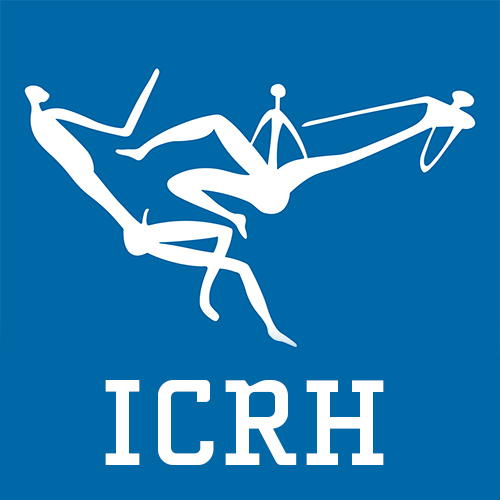 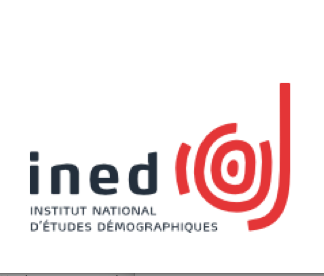 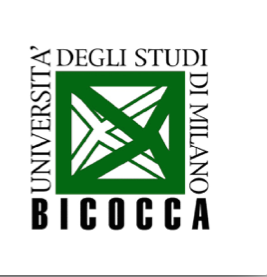 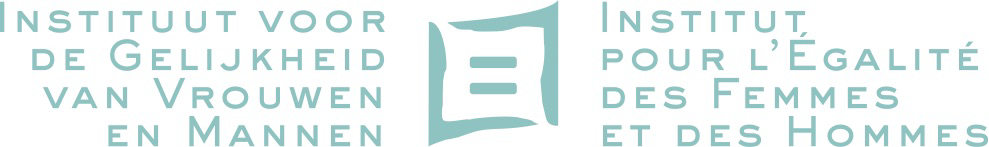 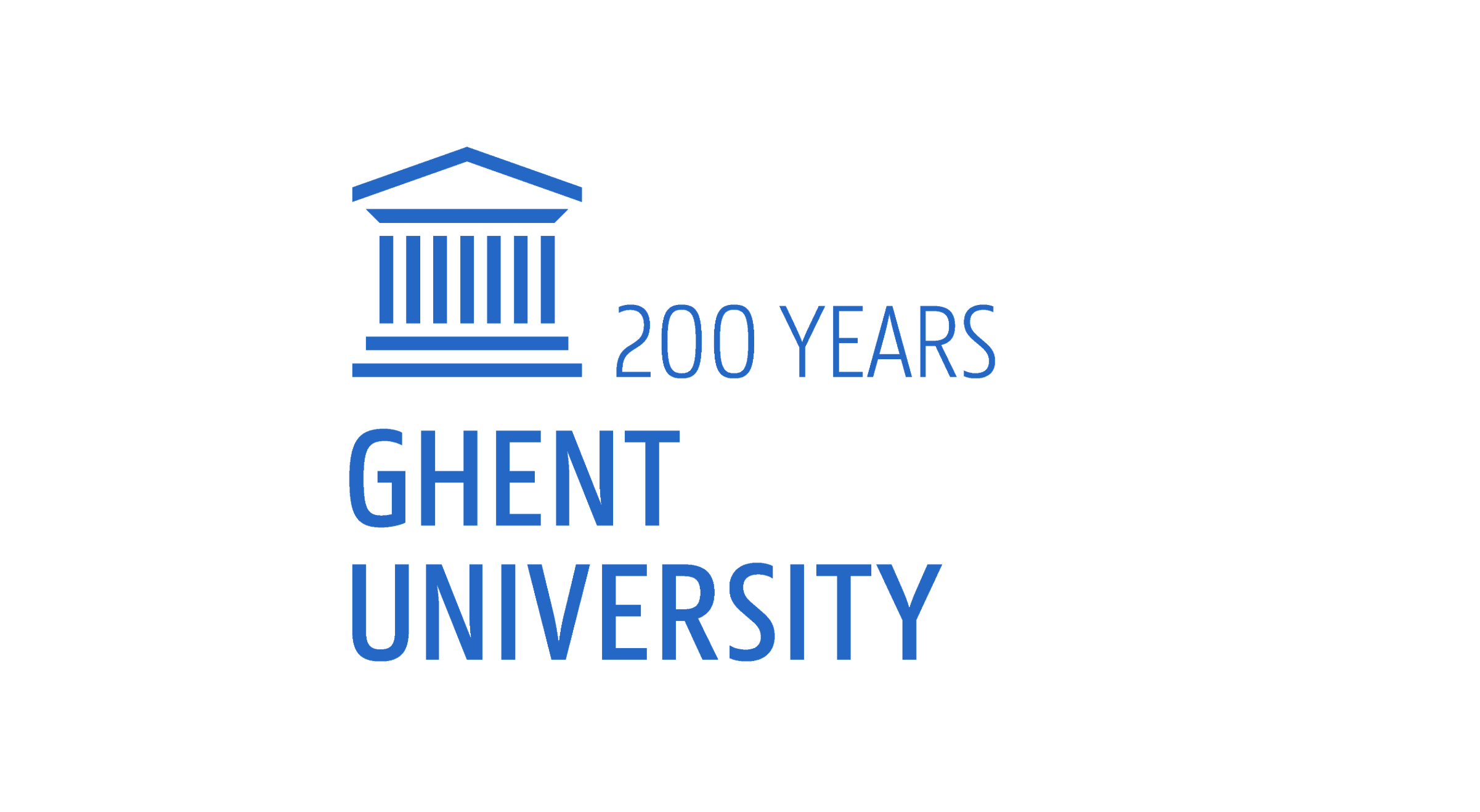 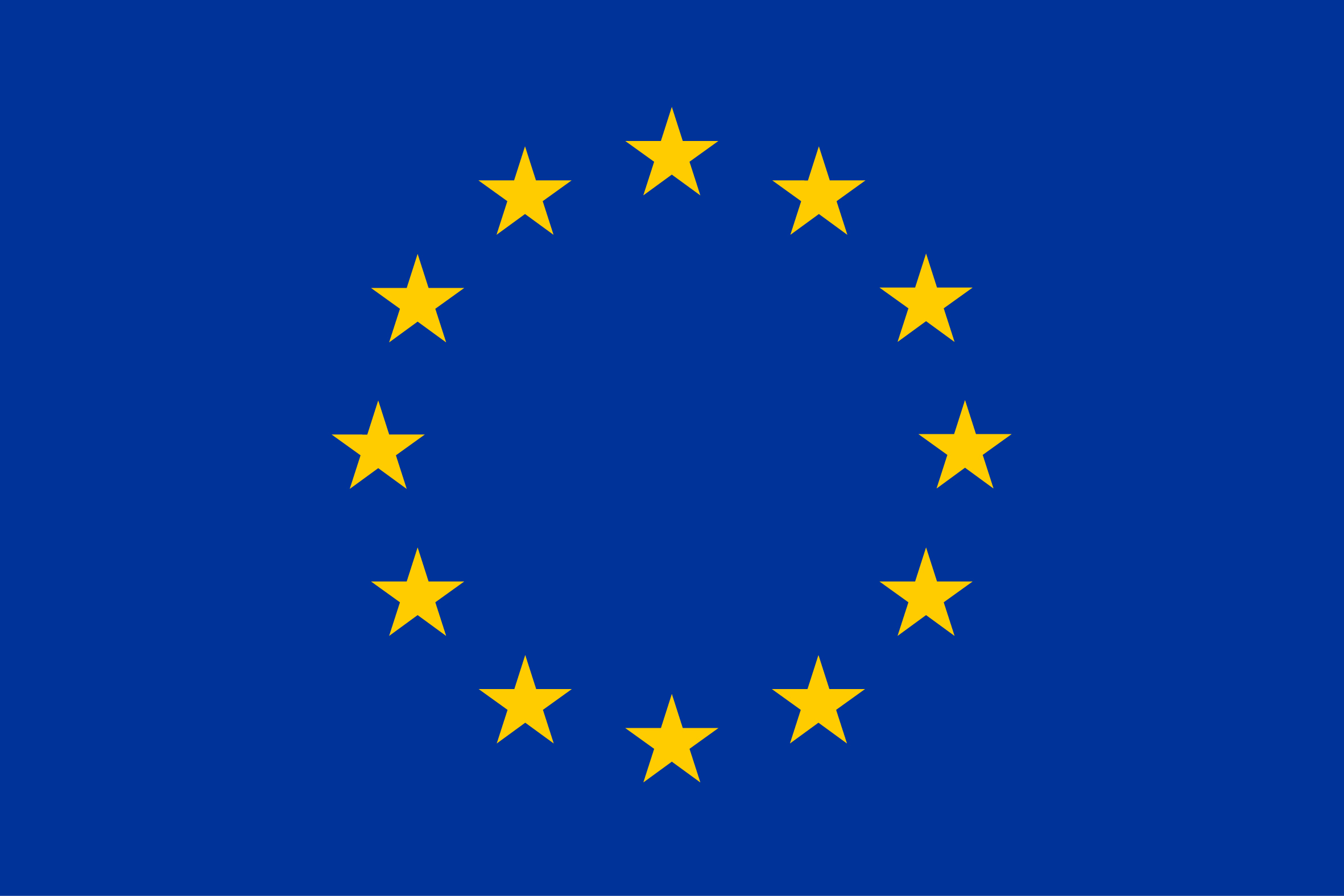 This project is funded by the DAPHNE Programme of the European Union